I hereby authorize:To release information to:This authorization expires (date or event):               upon completion           _I may revoke this authorization at any time by notifying Planned Parenthood of Western Pennsylvania in writing, and it will be effective on the date notified except to the extent the PPWP has already acted upon such authorization.Information used or disclosed pursuant to this authorization may be subject to re-disclosure by the recipient and no longer protected by Federal privacy regulations.By authorizing this release of information, my healthcare and payment for my healthcare will not be affected if I do not sign this authorization form.I have been offered a copy of this signed authorization form.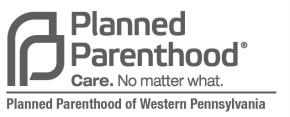 Authorization Form for Release of Health InformationPatient name(First, last, MI, Maiden or Other)Patient name(First, last, MI, Maiden or Other)Patient name(First, last, MI, Maiden or Other)Medical Record#AddressCityStateZipDate of birthDay phoneAlt. phoneAlt. phoneName of location torelease records fromName of location torelease records fromName of location torelease records fromName of location torelease records fromAddressCityStateZipPhoneFaxFaxFaxName of location torelease records toName of location torelease records toName of location torelease records toName of location torelease records toName of location torelease records toName of location torelease records toName of location torelease records toName of location torelease records toName of location torelease records toAddressAddressAddressCityCityCityStateStateZipPhonePhonePhoneFaxFaxFaxFaxFaxFaxI specifically authorize the release of the following informationI specifically authorize the release of the following informationI specifically authorize the release of the following informationI specifically authorize the release of the following informationI specifically authorize the release of the following informationI specifically authorize the release of the following informationI specifically authorize the release of the following informationI specifically authorize the release of the following informationI specifically authorize the release of the following informationI specifically authorize the release of the following informationEntire medical record (Includes Behavioral Health Documents)OREntire medical record (Includes Behavioral Health Documents)OREntire medical record (Includes Behavioral Health Documents)OREntire medical record (Includes Behavioral Health Documents)OREntire medical record (Includes Behavioral Health Documents)OREntire medical record (Includes Behavioral Health Documents)OREntire medical record (Includes Behavioral Health Documents)OREntire medical record (Includes Behavioral Health Documents)OREntire medical record (Includes Behavioral Health Documents)OREntire medical record (Includes Behavioral Health Documents)ORHistory and physical examsProgress notesSubstance abuse (including alcohol/drug abuse)Lab reportsRadiology reportsHIV related information (AIDS related testing)Other: _______________________________________________History and physical examsProgress notesSubstance abuse (including alcohol/drug abuse)Lab reportsRadiology reportsHIV related information (AIDS related testing)Other: _______________________________________________Dates:Dates:Behavioral Health DocumentsDates of Attendance (Least detailed information)Discharge Summary Intake (History)Treatment PlanProgress Notes (Most detailed information)Behavioral Health DocumentsDates of Attendance (Least detailed information)Discharge Summary Intake (History)Treatment PlanProgress Notes (Most detailed information)Behavioral Health DocumentsDates of Attendance (Least detailed information)Discharge Summary Intake (History)Treatment PlanProgress Notes (Most detailed information)Dates:Dates:Dates:This authorization is made for the following purpose:At my requestAt my requestAt my requestAt my requestSpecify: _____________________________________________Specify: _____________________________________________Specify: _____________________________________________Specify: _____________________________________________Signature of PatientDate(if needed) Parent/Legal Guardian/Authorized PersonDate